Уважаемые РОДИТЕЛИ ШКОЛЬНИКОВ!!! В соответствии с Законом РФ «Об образовании в Российской Федерации» № 273-ФЗ от 29 декабря . (п.3, ст.28.пп.18); на основании письма Министерства образования и науки РФ от 28.03.2013 г. № ДЛ-65/08 «Об установлении требований к одежде обучающихся»; Уставом МБОУ «Масловопристанская СОШ» установлены ЕДИНЫЕ ТРЕБОВАНИЯ к школьной форме и внешнему виду обучающихся: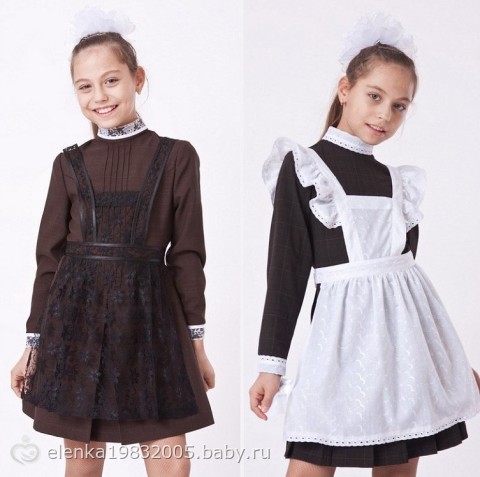 Школьная форма подразделяется на парадную, повседневную и спортивную.Стиль одежды – деловой. Повседневная школьная форма: девочки/девушки: темно-коричневое платье, черный фартук;  мальчики/юноши: рубашка  голубого цвета (!) классического кроя, черные классические брюки, черный ремень. 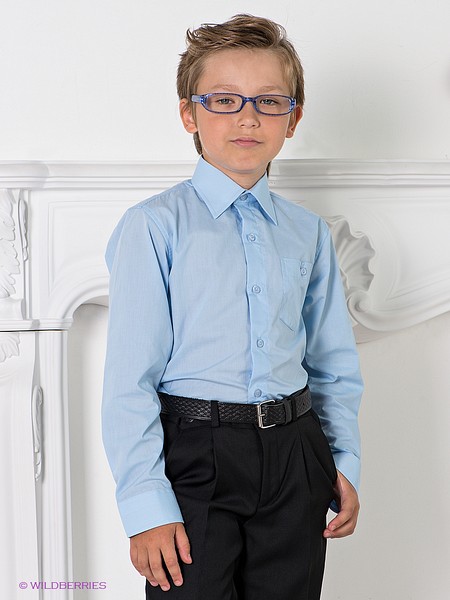 4. Обувь должна соответствовать одежде классического стиля.5. Стрижки или прически должны быть аккуратными (для девочек - коса, «хвост»).6. Парадная школьная форма: мальчики/юноши – белая мужская сорочка, пиджак или жилет, брюки темного цвета, галстук, бабочка по желанию.девочки/девушки – темно-коричневое платье, белый фартук, туфли, белые банты, колготки белые или светлых тонов.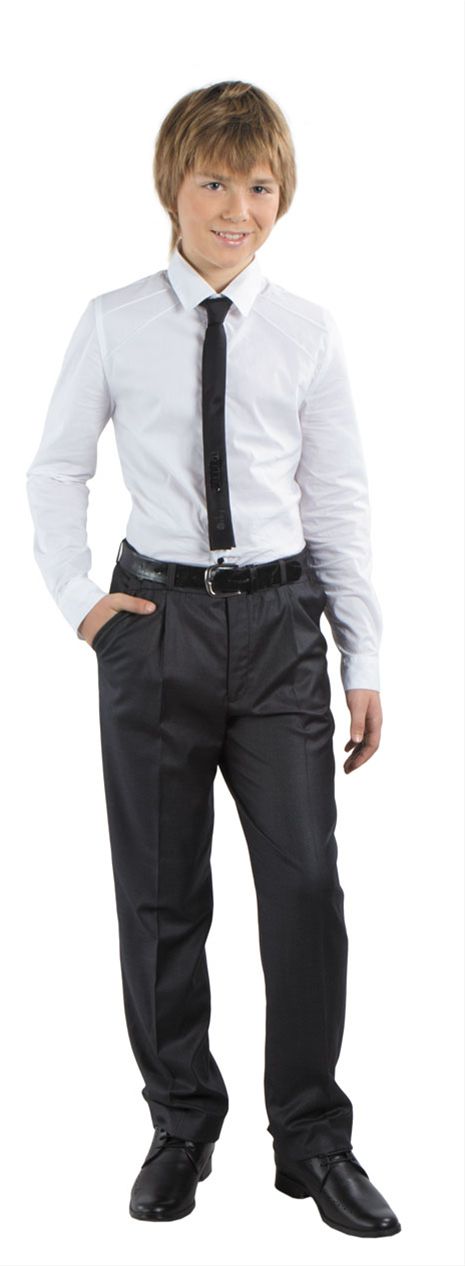 7. Спортивная форма:  для занятий  в спортивном зале: спортивный костюм,  футболка, спортивная обувь с нескользкой светлой подошвой;для занятий на улице: спортивный костюм, спортивная обувь (по сезону).8. В холодное время допускается ношение однотонного свитера/ джемпера темных оттенков, для девочек- черные классические брюки.9.  Одежда обучающихся должна быть чистой, свежей, выглаженной, обувь - вычищенной.10. НЕ ЯВЛЯЕТСЯ школьной формой: вельветовая, джинсовая, спортивная одежда,  одежда пляжная,  бельевого стиля,  для активного отдыха, (шорты, толстовки, майки, футболки с символикой, с прозрачными вставками, без рукавов, на бретельках,  слишком короткие блузки, открывающие часть живота или спины; сильно облегающие фигуру, брюки, юбки с низкой посадкой на бедрах). Ношение указанной одежды на учебные занятия  не допускается! ОБЯЗАННОСТИ РОДИТЕЛЕЙ:1.Приобрести обучающимся школьную форму, согласно вышеперечисленным требованиям, до начала учебного года, и делать это по мере необходимости, вплоть до окончания обучающимися образовательной организации. 2. Контролировать внешний вид учащихся перед выходом в школу в строгом соответствии с требованиями. Несоблюдение настоящих правил – нарушение Закона Российской Федерации!С уважением, администрация и педагогический коллектив МБОУ «Масловопристанская СОШ»